              КАРАР                                                                                         РЕШЕНИЕ       07 май  2018й.                                                №  88                           07 мая 2018г.О внесении изменений и добавлений  в решение Совета сельского поселения Ижбердинский сельсовет муниципального района Кугарчинский район Республики Башкортостан  от 04.03.2014 года №112 «О бюджетном процессе в сельском поселении Ижбердинский сельсовет муниципального района Кугарчинский район Республики Башкортостан»  Рассмотрев протест прокуратуры  Кугарчинского района  от 28.04.2018г. №39-2018 на решение Совета  сельского поселения Ижбердинский сельсовет  муниципального района Кугарчинский район Республики Башкортостан  № 112 от 04.03.2014 года «О бюджетном процессе в сельском поселении Ижбердинский сельсовет муниципального района Кугарчинский район Республики Башкортостан» в соответствии с Федеральным законом от 28.12.2017 г. № 380-ФЗ  « О внесении изменений  в бюджетный кодекс Российской федерации», Совет сельского поселения Ижбердинский сельсовет РЕШИЛ:1.Внести  в Положение о бюджетном процессе  в сельском поселении следующие изменения и дополнения :-  пункт 4  статьи 14 изложить в следующей редакции:                                                                                                                     При предоставлении субсидий, указанных в настоящей статье, обязательным условием их предоставления, включаемым в договоры (соглашения) о предоставлении субсидий, является согласие их получателей  и лиц  являющихся  поставщиками ( подрядчиками, исполнителями) , по договорам ( соглашениям), заключенным   в целях исполнения  обязательств по договорам( соглашениям) , заключенным  в целях исполнения обязательств по договорам( соглашениям) о предоставлении   субсидий (за исключением муниципальных унитарных предприятий, хозяйственных товариществ и обществ с участием поселения в их уставных (складочных) капиталах, а также коммерческих организаций с участием таких товариществ и обществ в их уставных (складочных) капиталах) на осуществление главным распорядителем (распорядителем) бюджетных средств, предоставившим субсидии, и органами муниципального финансового контроля проверок соблюдения получателями субсидий условий, целей и порядка 
их предоставления.-  пункт 4  статьи 15 изложить в следующей редакции:                                                                                                                     При предоставлении субсидий, указанных в настоящей статье, обязательным условием их предоставления, включаемым в договоры (соглашения) о предоставлении субсидий, является согласие их получателей  и лиц, являющихся поставщиками( подрядчиками, исполнителями), по договорам ( согласиям) , заключенным  в целях исполнения обязательств по договорам( соглашениям) о предоставлении субсидий  (за исключением муниципальных унитарных предприятий, хозяйственных товариществ и обществ с участием поселения в их уставных (складочных) капиталах, а также коммерческих организаций с участием таких товариществ и обществ в их уставных (складочных) капиталах) на осуществление главным распорядителем (распорядителем) бюджетных средств, предоставившим субсидии, и органами муниципального финансового контроля проверок соблюдения получателями субсидий условий, целей и порядка их предоставления.2. Разместить настоящее постановление  на официальном сайте администрации сельского поселения Ижбердинский  сельсовет муниципального района Кугарчинский район Республики Башкортостан в сети Интернет, информационном стенде администрации .         3. Контроль за выполнением настоящего постановления  оставляю за собой.Глава сельского поселения Ижбердинский сельсоветмуниципального районаКугарчинский район Республики Башкортостан                    Н.Б.Ибрагимов БАШҠОРТОСТАН РЕСПУБЛИКАҺЫКҮГӘРСЕН РАЙОНЫ МУНИЦИПАЛЬ РАЙОНЫНЫҢ ИШБИРҘЕ АУЫЛ СОВЕТЫ   АУЫЛ БИЛӘМӘҺЕ СОВЕТЫ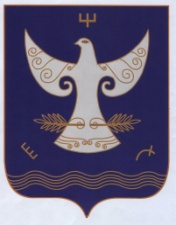         РЕСПУБЛИКА БАШКОРТОСТАН    СОВЕТ СЕЛЬСКОГО ПОСЕЛЕНИЯ        ИЖБЕРДИНСКИЙ СЕЛЬСОВЕТ        МУНИЦИПАЛЬНОГО РАЙОНА              КУГАРЧИНСКИЙ РАЙОН        453344  Сапыҡ ауылы,  Үҙәк урам, 1Б        РЕСПУБЛИКА БАШКОРТОСТАН    СОВЕТ СЕЛЬСКОГО ПОСЕЛЕНИЯ        ИЖБЕРДИНСКИЙ СЕЛЬСОВЕТ        МУНИЦИПАЛЬНОГО РАЙОНА              КУГАРЧИНСКИЙ РАЙОН        453344  Сапыҡ ауылы,  Үҙәк урам, 1Б    453344  д.Сапыково, ул.Центральная, 1Б 